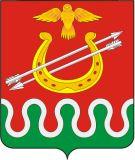 Глава Боготольского районаКрасноярского краяРАСПОРЯЖЕНИЕг. Боготол« 09 » января 2017 г.								№ 4 - рВ соответствии с Федеральным Законом от 06.10.2003№ 131-ФЗ «Об общих принципах организации местного самоуправления в Российской Федерации», ст.18 Устава Боготольского района1.Отменить Распоряжение Главы администрации Боготольского района от 28.01.2014 № 27 «Об утверждении Порядка предоставления субсидий из местного бюджета в целях возмещения недополученных доходов перевозчикам, осуществляющим регулярные пассажирские перевозки по муниципальным маршрутам на территории Боготольского района, возникающих в результате небольшой интенсивности пассажирских потоков»2.Опубликовать распоряжение в периодическом печатном издании «Официальный вестник Боготольского района» и на сайте Боготольского района в сети Интернет www.bogotol-r.ru3.Контроль за выполнением настоящего распоряжения возложить на Бакуневич Н.В. заместителя главы Боготольского района по финансово- экономическим вопросам.5.Распоряжение вступает в силу со дня подписания.Глава Боготольского района                                                         А.В. Белов